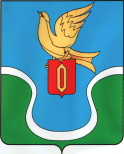                                            ГОРОДСКАЯ ДУМАМУНИЦИПАЛЬНОГО ОБРАЗОВАНИЯ        «ГОРОДСКОЕ ПОСЕЛЕНИЕ                                         «ГОРОД ЕРМОЛИНО»                                            КАЛУЖСКАЯ ОБЛАСТЬ                                                             РЕШЕНИЕ« 01 » декабря  2022 г.                                                                                 №  61Об утверждении Положения «О порядке предоставлении отсрочки от уплаты арендной платы по договорам аренды муниципального недвижимого имущества, в том числе земельных участков, находящихся в собственности муниципального образование «Городское поселение «Город Ермолино» В соответствии с пп. 2 части 2 ст. 6 Устава муниципального образования «Городское поселение «Город Ермолино»,  Городская Дума муниципального образования «Городское поселение «Город Ермолино»,РЕШИЛА:1. Утвердить Положение «О порядке предоставлении отсрочки от уплаты арендной платы по договорам аренды муниципального недвижимого имущества, в том числе земельных участков, находящихся в собственности муниципального образования «Городское поселение «Город Ермолино» (прилагается).2. Контроль за исполнением настоящего Решения оставляю за собой.3.  Настоящее Решение вступает в силу со дня его опубликования (обнародования).Глава МО «Городское поселение                                                                   «Город   Ермолино»                                                                          Е.А. Самокрутова                                Отп. 7 экз.3 – в дело 1 – админ. ГП «Г. Ермолино»1 – прокуратура1 – МО МР «Боровский район»1 – ФЭОПриложение    к решению Городской Думы муниципального образования «Городское поселение «Город Ермолино»от « 01 » декабря 2022 года №  61ПОЛОЖЕНИЕО порядке предоставлении отсрочки от уплаты арендной платы по договорам аренды муниципального недвижимого имущества, в том числе земельных участков, находящихся в собственности находящихся в собственности муниципального образования «Городское поселение «Город Ермолино»Общие положения1.1. Положение «О порядке предоставлении отсрочки от уплаты арендной платы по договорам аренды муниципального недвижимого имущества, в том числе земельных участков, находящихся в собственности муниципального образования «Городское поселение «Город Ермолино» в соответствии с пунктом 7 распоряжения Правительства Российской Федерации от 15.10.2022 № 3046-р определяет порядок предоставлении отсрочки от уплаты арендной платы по договорам аренды муниципального недвижимого имущества, в том числе земельных участков, гражданам, призванным на военную службу по мобилизации в Вооруженные Силы Российской Федерации в соответствии с Указом Президента Российской Федерации от 21 сентября 2022 г. № 647 «Об объявлении частичной мобилизации в Российской Федерации» или проходящим военную службу по контракту, заключенному в соответствии с пунктом 7 статьи 38 Федерального закона «О воинской обязанности и военной службе», либо заключившим контракт о добровольном содействии в выполнении задач, возложенных на Вооруженные Силы Российской Федерации. 1.2. Отсрочка от уплаты арендной платы по договорам аренды  муниципального недвижимого имущества, в том числе земельных участков, находящихся в собственности муниципального образования «Городское поселение «Город Ермолино» предоставляется арендаторам - физическим лицам, в том числе индивидуальным  предпринимателям, юридическим лицам, в которых одно и то же физическое лицо, являющееся единственным учредителем (участником) юридического лица и его руководителем, в случае если указанные физические лица, в том числе индивидуальные предприниматели или физические лица, являющиеся учредителем (участником) юридического лица и его руководителем, призваны на военную службу по мобилизации в Вооруженные Силы Российской Федерации в соответствии с Указом Президента Российской Федерации от 21 сентября 2022 г. № 647 «Об объявлении частичной мобилизации в Российской Федерации» или проходят военную службу по контракту, заключенному в соответствии с пунктом 7 статьи 38 Федерального закона «О воинской обязанности и военной службе», либо заключившие контракт о добровольном содействии в выполнении задач, возложенных на Вооруженные Силы Российской Федерации.       1.3. Отсрочка предоставляется при отсутствии использования арендованного по договору имущества в период прохождения арендатором военной службы или оказания добровольного содействия в выполнении задач, возложенных на Вооруженные силу Российской Федерации.Порядок предоставления отсрочки от уплаты арендной платы       2.1   Арендатор направляет в администрацию муниципального образования «Городское поселение «Город Ермолино» уведомление о предоставлении отсрочки уплаты арендной платы с приложением копий документов, подтверждающих статус прохождения военной службы по частичной мобилизации в Вооруженных Силах Российской Федерации, или копии уведомления о заключении контракта о прохождении военной службы в соответствии с пунктом 7 статьи 38 Федерального закона «О воинской обязанности и военной службе» либо контракта о добровольном содействии в выполнении задач, возложенных на Вооруженные Силы Российской Федерации, предоставленного федеральным органом исполнительной власти, с которым заключены указанные контракты.       2.2  Решение о предоставлении отсрочки от уплаты арендной платы администрацией муниципального образования «Городское поселение «Город Ермолино» принимается в течение одного рабочего дня со дня получения (регистрации) в органе местного самоуправления уведомления и копии документов, указанных в п. 2.1 Положения.Уплата задолженности по арендной плате3.1. Задолженность по арендной плате подлежит уплате на основании заключенного дополнительного соглашения к договору аренды со дня окончания периода прохождения военной службы или оказания добровольного содействия в выполнении задач, возложенных на Вооруженные Силы Российской Федерации, поэтапно, не чаще одного раза в месяц, равными платежами, размер которых не должен превышать размера половины ежемесячной арендной платы по договору аренды.3.2. В связи с предоставлением отсрочки по оплате арендной платы не допускается установление арендодателем дополнительных платежей, подлежащих уплате арендатором, применение штрафов, процентов за пользование чужими денежными средствами или иных мер ответственности в связи с несоблюдением арендатором порядка и сроков внесения арендной платы (в том числе в случаях, если такие меры ответственности предусмотрены договоров аренды) на период прохождения лицом, указанным в п.1.1 Положения, военной службы или оказания добровольного содействия в выполнении задач, возложенных на Вооруженные Силы Российской Федерации.3.3 Коммунальные платежи, связанные с арендуемым имуществом по договорам аренды, по которым арендатору предоставлена отсрочка уплаты арендной платы, в период такой отсрочки, уплачиваются арендодателем.  